Региональный конкурс среди образовательных организаций по разработке и реализации программ воспитания«Собственный (авторский) модуль программы воспитания».Авторская программа «Школа будущего первоклассника в онлайн режиме».Оленева Юлия Александровна учитель начальных классовМОУ СШ п.Ярославка ЯМР Ярославль 2020 г.Пояснительная запискаШкола будущего первоклассника в онлайн режиме представляет собой комплексную дополнительную образовательную услугу по подготовке детей дошкольного возраста к обучению в школе.В настоящее время школа решает сложную задачу образования и воспитания подрастающего поколения – личностное развитие ребенка. Школа будущего первоклассника, является важным направлением в осуществлении преемственности между дошкольным и начальным обучением. Её цель: всестороннее развитие ребёнка, формирование у ребенка желания идти в школу, интереса к обучению.Традиционно школа будущего первоклассника проходит в стенах школы, но в условиях пандемии, целесообразно перевести занятия в онлайн режим.Цель данной программы:всестороннее развитие ребенка в онлайн режиме, психологическая подготовка будущих первоклассников  и их родителей, что позволит  обеспечить формирование готовности к обучению в начальной школе, развитие интеллектуальных, творческих способностей  и других качеств личности, которые обеспечивают успешную адаптацию первоклассника в школе.Основные задачи программы:обеспечение разносторонней подготовки дошкольников к обучению в образовательном учреждении: развитие отношений, взглядов, чувств, готовности к участию в социальной и культурной жизни общества, способности быть субъектом общественных отношенийсплочение коллектива Актуальность программы. Программа «Школа будущего первоклассника в онлайн режиме» направлена на решение вопросов по организации работы с дошкольниками в дистанционном формате и направлена на интеллектуальную, творческую и психологическую подготовке будущих первоклассников.С целью вовлечения всех родителей будущих первоклассников в процесс работы по программе «Школа будущих первоклассников в онлайн режиме» создается группа в мобильном приложении Viber, где родители могут оперативно получать всю информацию и обсуждать все интересующие их вопросы. Другая группа создается в социальной сети «ВКонтакте», где несколько раз в неделю даются рекомендации по развитию познавательной активности, интеллектуальных способностей детей, развитию мелкой моторики и других видов деятельности. Так же в группе очень удобно выкладывать мастер-классы для детей. Родители в сою очередь с удовольствием вместе с детьми выполняют задания и выкладывают фотоотчеты о проделанной работе. Помимо обучающих задач, группа помогает решать и воспитательные задачи. Она способствует развитию отношений, взглядов, чувств, готовности к участию в социальной и культурной жизни общества, способности быть субъектом общественных отношений. Происходит сплочение будущего класса через общие дела, акции, онлайн мероприятия. Ещё одной из форм организации учебной деятельности становится образовательный портал на базе интерактивной платформы для обучения детей uchi.ru. Здесь будущие первоклассники под контролем учителя и родителей  осваивают такие темы как «Числа и счёт», «Сложение и вычитание до 5», «Пространственные отношения», «Плоские фигуры и их свойства». На портале  учитель следит за статистикой и результатами своих учеников. Если какая-то тема вызывает затруднение, формируются индивидуальные карточки для учеников и тем самым отрабатываются необходимые знания. По окончании курса подготовки, дети получают диплом за успешное прохождение базового онлайн-курса. Будущие одноклассники могут общаться на портале, писать друг другу сообщения, следить за успехами друг друга и стремится к лучшим, что благотворно влияет на воспитательный процесс и сплочение коллектива. Так же еженедельно на портале проводятся получасовые уроки в «Виртуальном классе».Таким образом, школу будущего первоклассника с легкостью можно перевести в онлайн режим, продолжив решать образовательные и воспитательные задачи.Основное содержание программыСроки реализации программы Программа реализуется в течение 3 месяцев. Обучение детей рассчитано на 12 учебных недели, общее количество учебных часов – 24.Формы и режим занятий Порядок организации работы школы будущих первоклассников:•        продолжительность занятий - 25 минут;•        форма проведения занятий - групповая;•        начало занятий - 06 февраля текущего учебного года;•        окончание занятий – 27 марта текущего учебного года;•        режим занятий: 1 раз в неделю (среда) – 3 занятия по 25 минут с перерывами на отдых 5 минут.Ожидаемые результаты•        обеспечение единых стартовых возможностей будущих первоклассников;•        развитие личности ребенка старшего дошкольного возраста;•        формирование его готовности к систематическому обучению.Формы и режим занятий Порядок организации работы школы будущих первоклассников:•        продолжительность занятий - 25 минут;•        форма проведения занятий - групповая;•        начало занятий - 06 февраля текущего учебного года;•        окончание занятий – 27 марта текущего учебного года;•        режим занятий: 1 раз в неделю (среда) – 3 занятия по 25 минут с перерывами на отдых 5 минут.Ожидаемые результаты•        обеспечение единых стартовых возможностей будущих первоклассников;•        развитие личности ребенка старшего дошкольного возраста;•        формирование его готовности к систематическому обучению.Формы и режим занятий Порядок организации работы школы будущих первоклассников:•        продолжительность занятий - 25 минут;•        форма проведения занятий - групповая;•        начало занятий - 06 февраля текущего учебного года;•        окончание занятий – 27 марта текущего учебного года;•        режим занятий: 1 раз в неделю (среда) – 3 занятия по 25 минут с перерывами на отдых 5 минут.Ожидаемые результаты•        обеспечение единых стартовых возможностей будущих первоклассников;•        развитие личности ребенка старшего дошкольного возраста;•        формирование его готовности к систематическому обучению.Формы и режим занятий Порядок организации работы школы будущих первоклассников:•        продолжительность занятий - 25 минут;•        форма проведения занятий - групповая;•        начало занятий - 06 февраля текущего учебного года;•        окончание занятий – 27 марта текущего учебного года;•        режим занятий: 1 раз в неделю (среда) – 3 занятия по 25 минут с перерывами на отдых 5 минут.Ожидаемые результаты•        обеспечение единых стартовых возможностей будущих первоклассников;•        развитие личности ребенка старшего дошкольного возраста;•        формирование его готовности к систематическому обучению.Формы и режим занятий Порядок организации работы школы будущих первоклассников:•        продолжительность занятий - 25 минут;•        форма проведения занятий - групповая;•        начало занятий - 06 февраля текущего учебного года;•        окончание занятий – 27 марта текущего учебного года;•        режим занятий: 1 раз в неделю (среда) – 3 занятия по 25 минут с перерывами на отдых 5 минут.Формы и режим занятий Порядок организации работы школы будущих первоклассников:•        продолжительность занятий - 25 минут;•        форма проведения занятий - групповая;•        начало занятий - 06 февраля текущего учебного года;•        окончание занятий – 27 марта текущего учебного года;•        режим занятий: 1 раз в неделю (среда) – 3 занятия по 25 минут с перерывами на отдых 5 минут.Формы и режим занятийПродолжительность занятий 30 минут2 занятия в неделюонлайн урокимастер-классыиндивидуальная и групповая работаОжидаемые результаты•        обеспечение единых стартовых возможностей будущих первоклассников;•        развитие личности ребенка старшего дошкольного возраста;•        формирование его готовности к систематическому обучению.Ожидаемые результаты:обеспечение единых стартовых возможностей будущих первоклассников;•        развитие личности ребенка старшего дошкольного возраста;•        формирование его готовности к систематическому обучению.обеспечение единых стартовых возможностей будущих первоклассниковразвитие личности ребенкаформирование готовности ребенка к систематическому обучениюСпособы определения результативности:наблюдение за детьмииндивидуальные беседыбеседы с родителями;Методическое обеспечениеhttps://uchi.ru/teachers/stats/mainhttps://vk.com/club191307216Учебно-тематическое планирование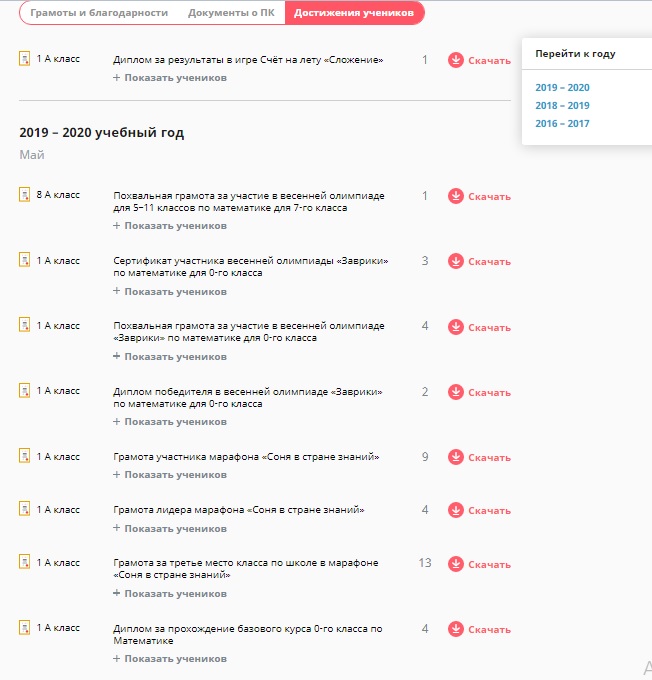 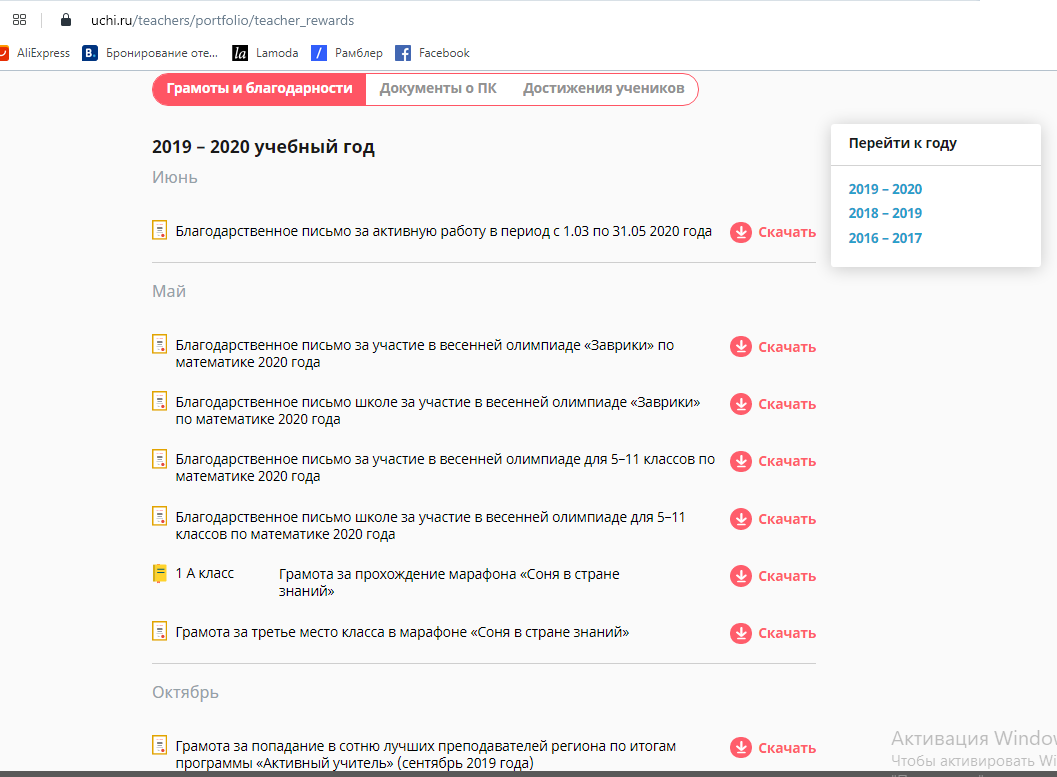 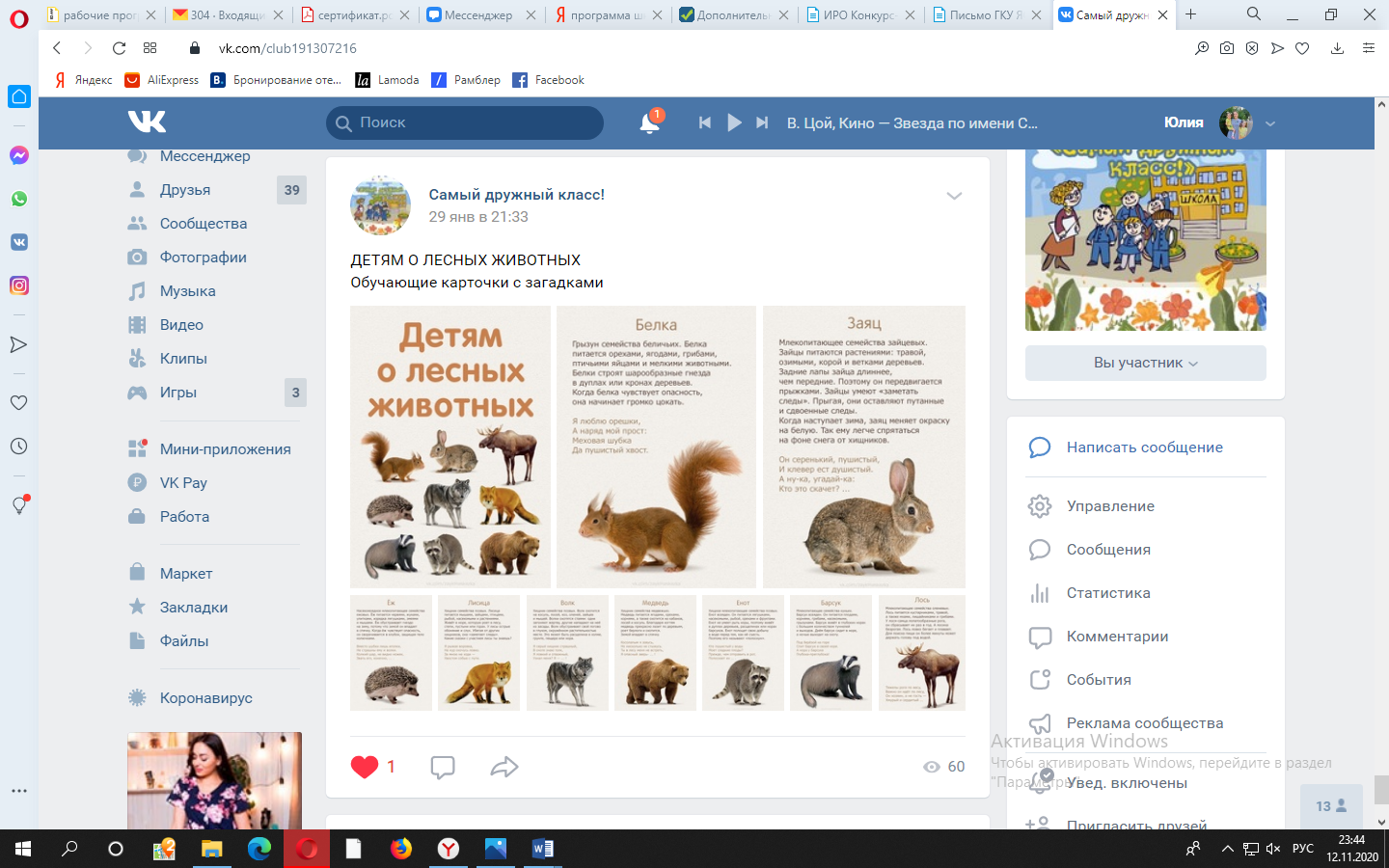 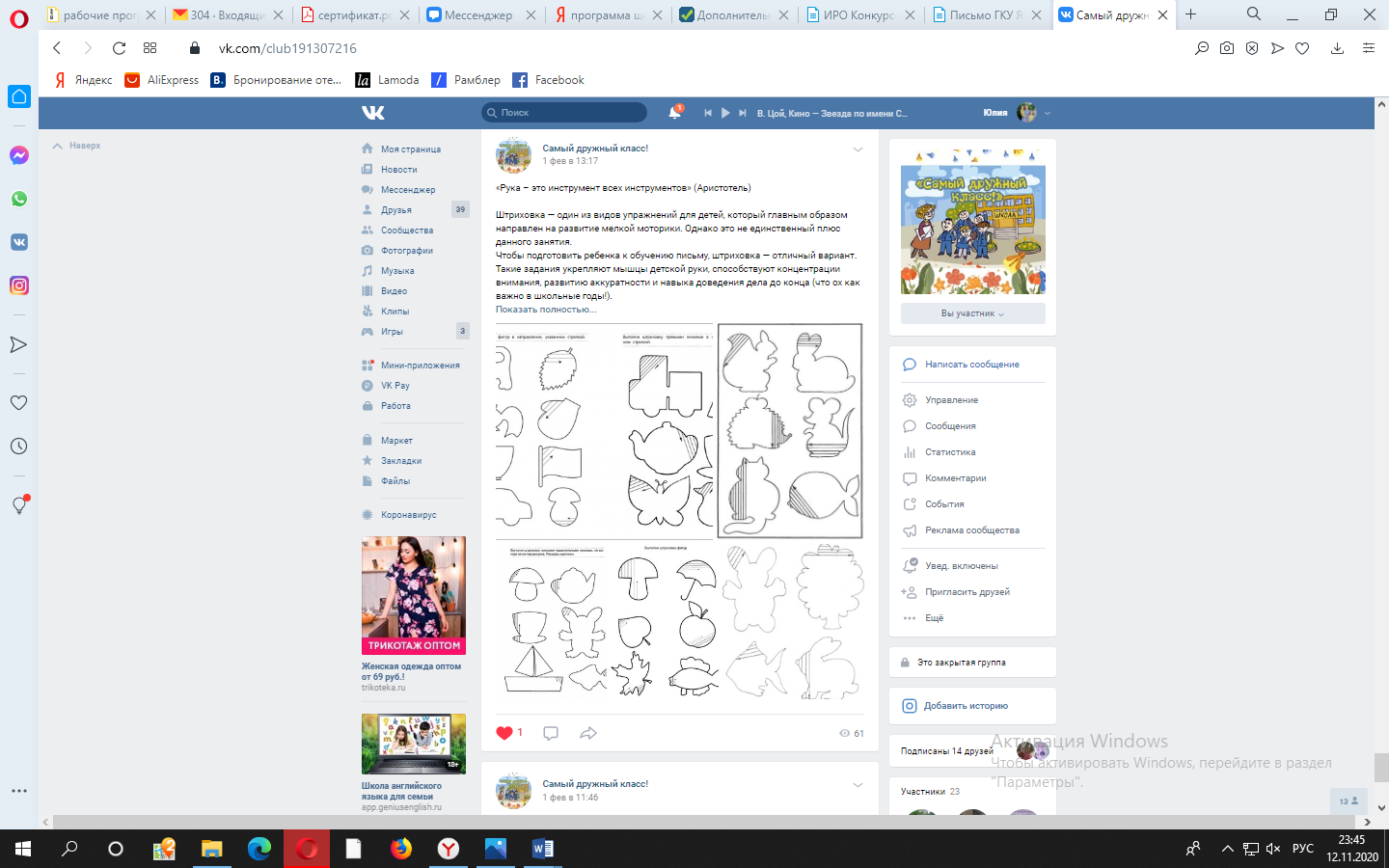 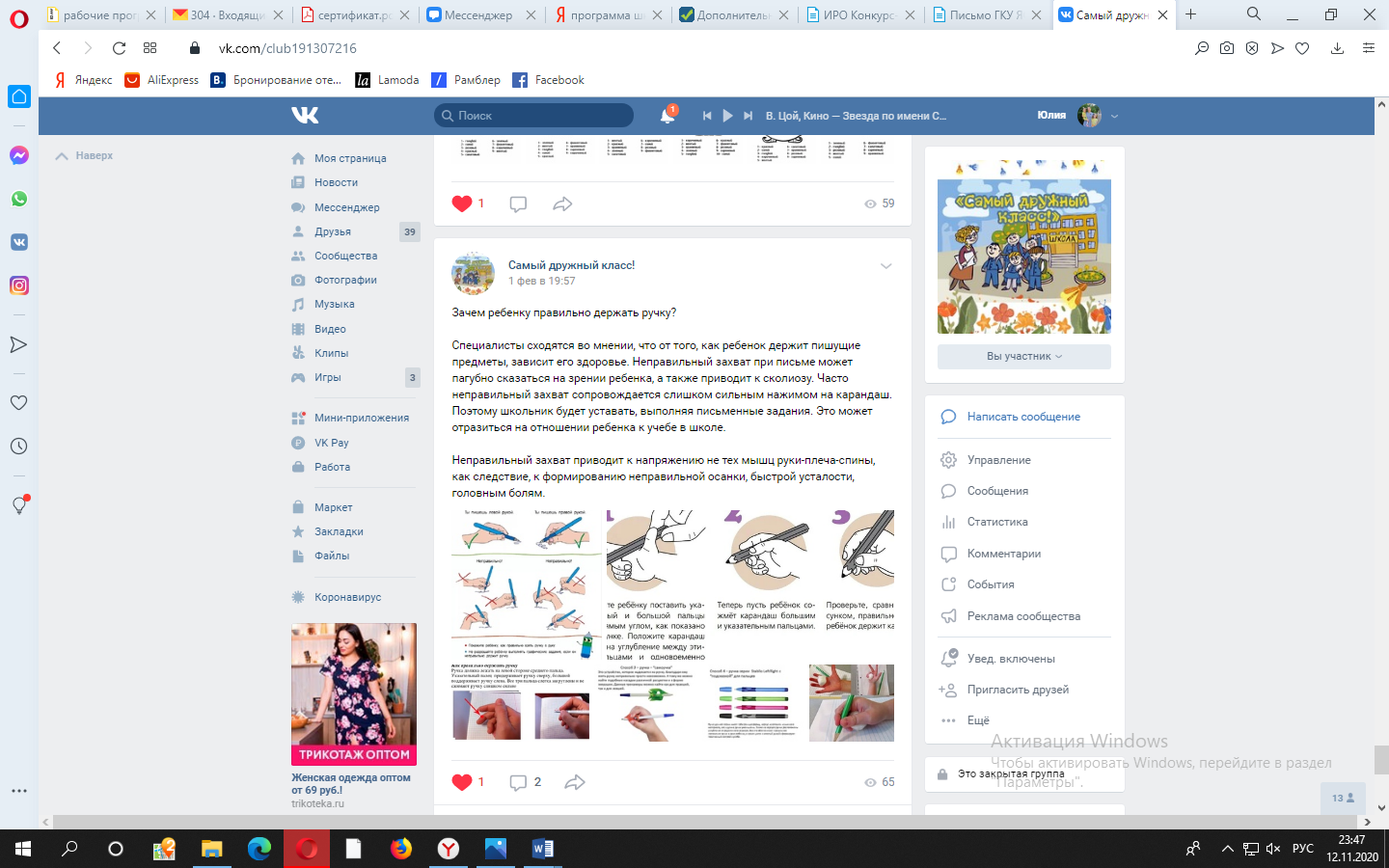 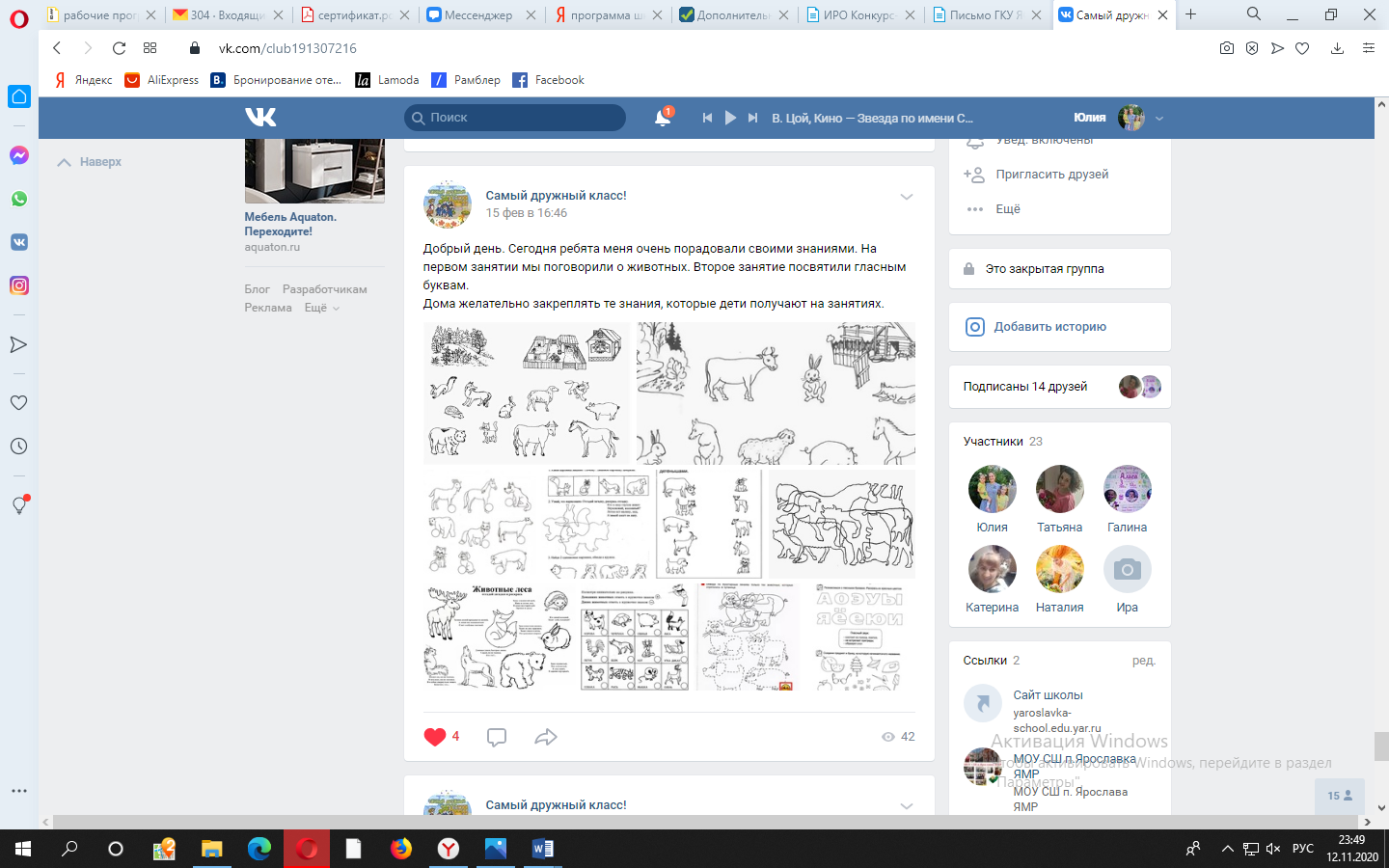 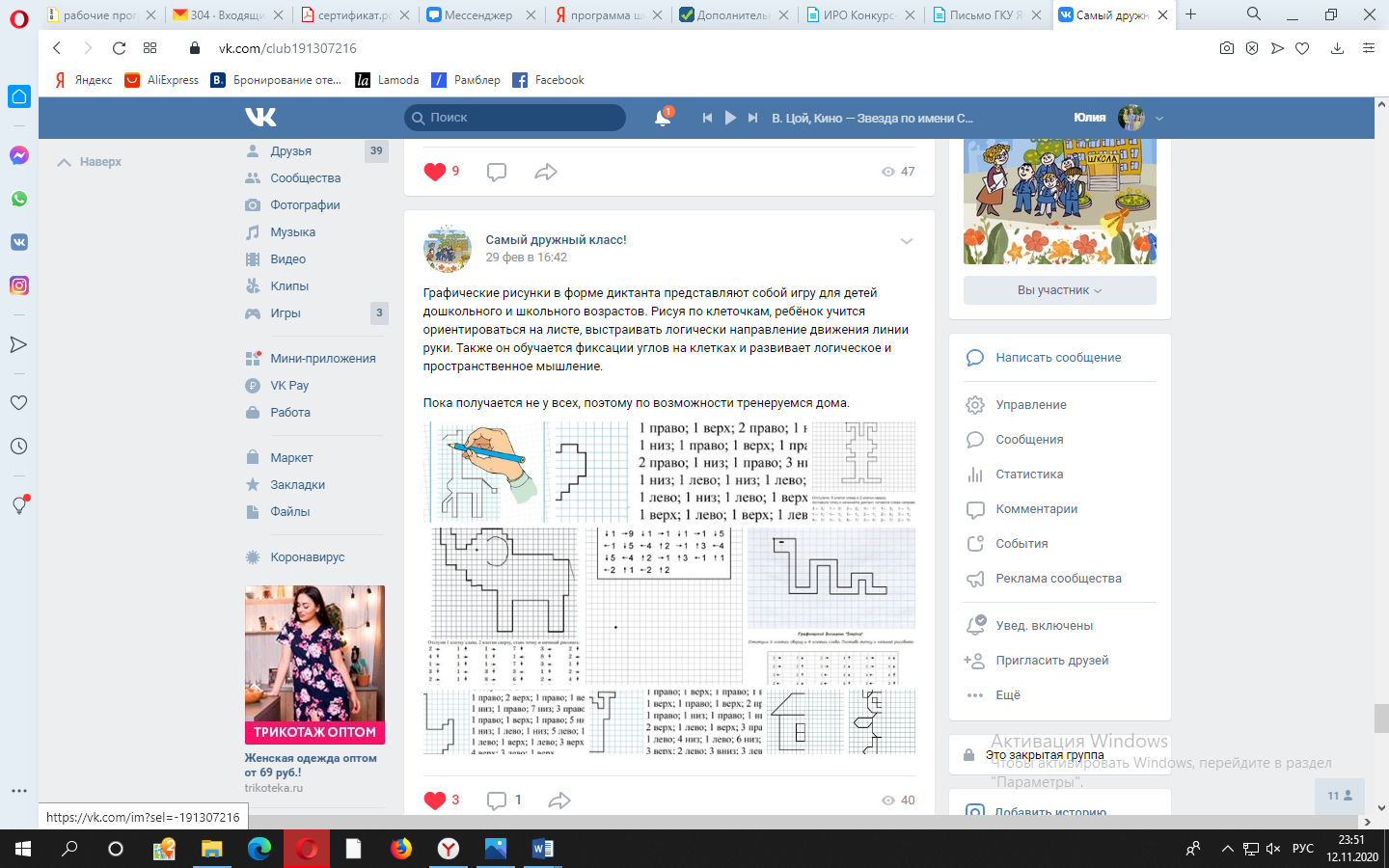 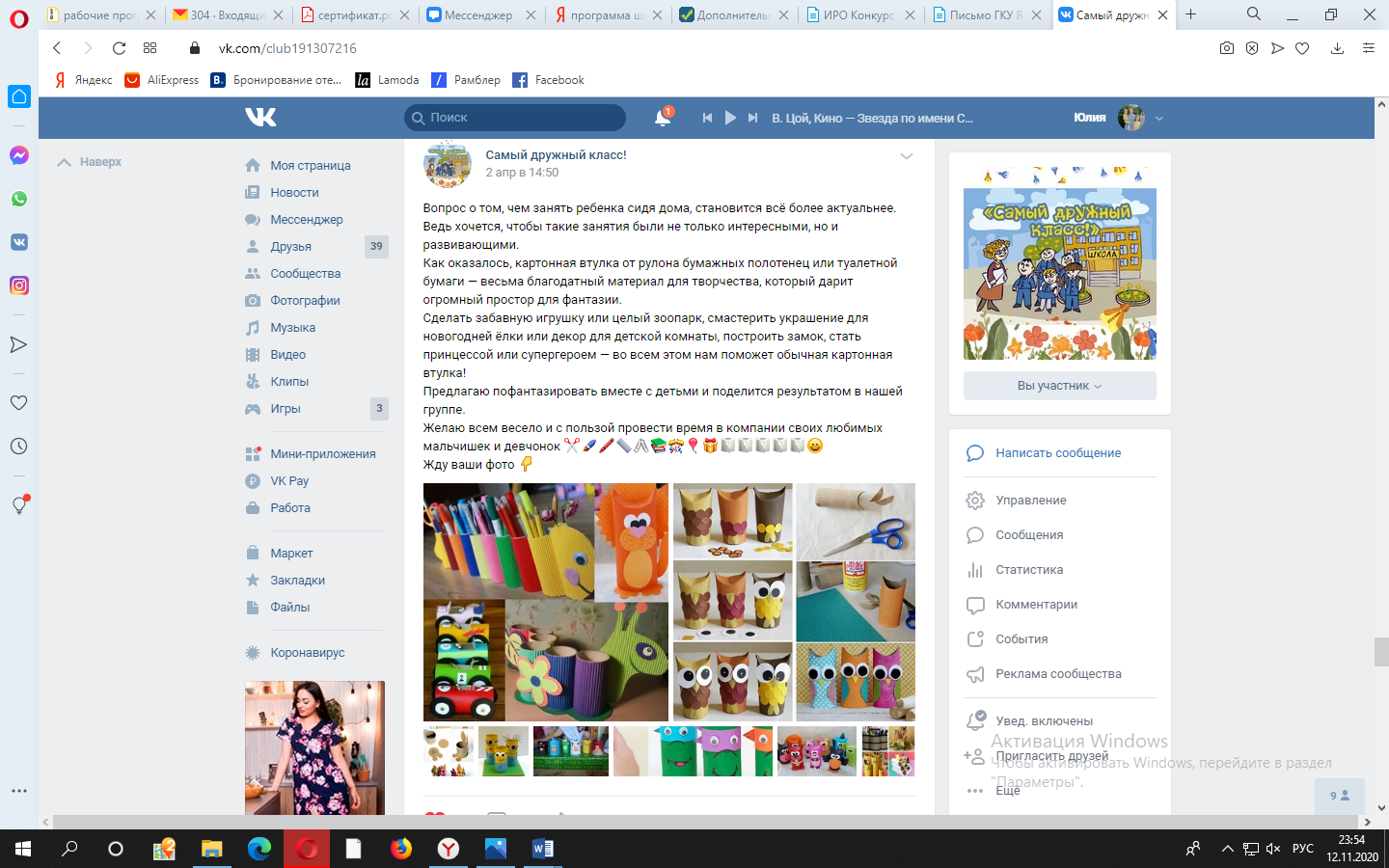 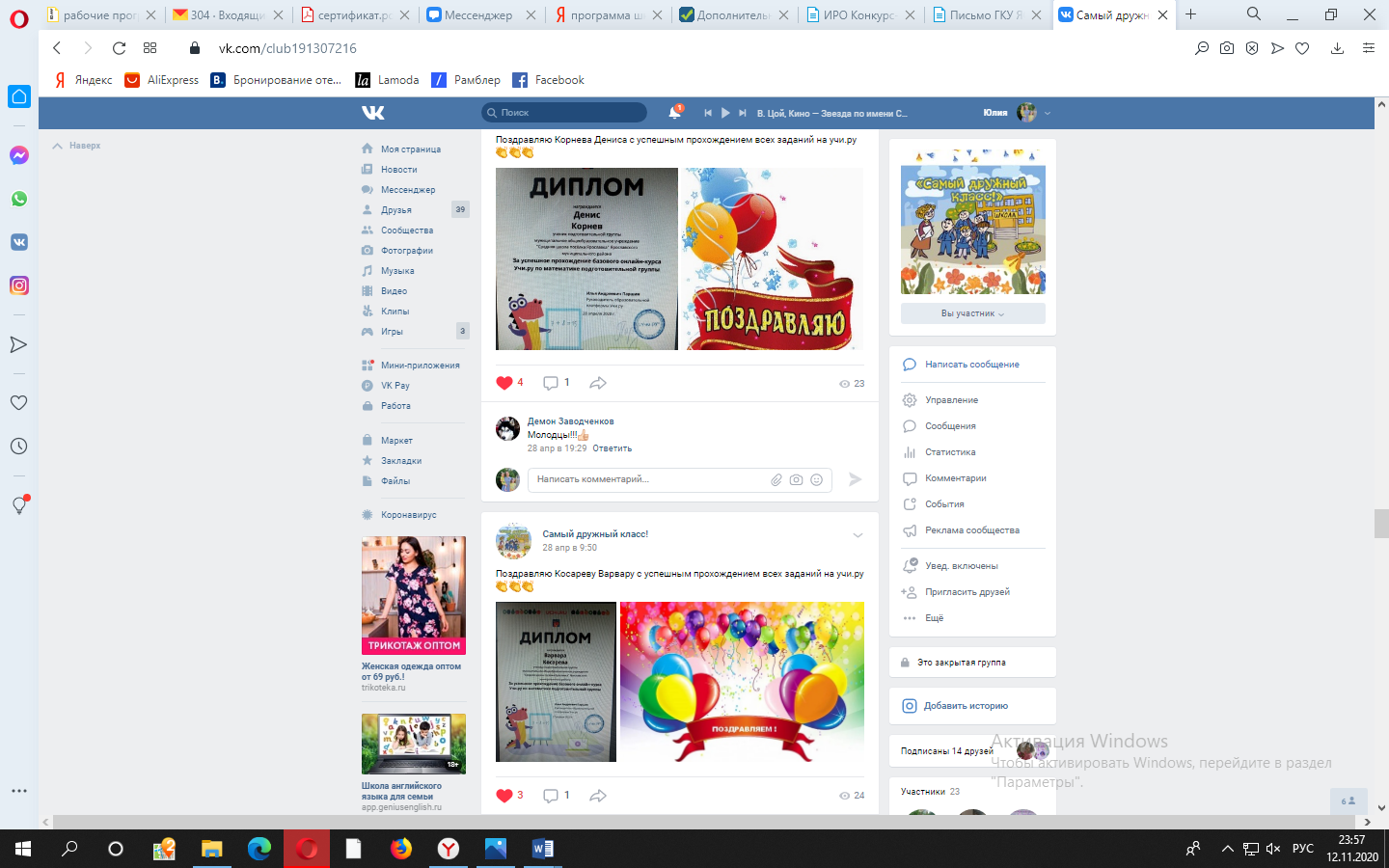 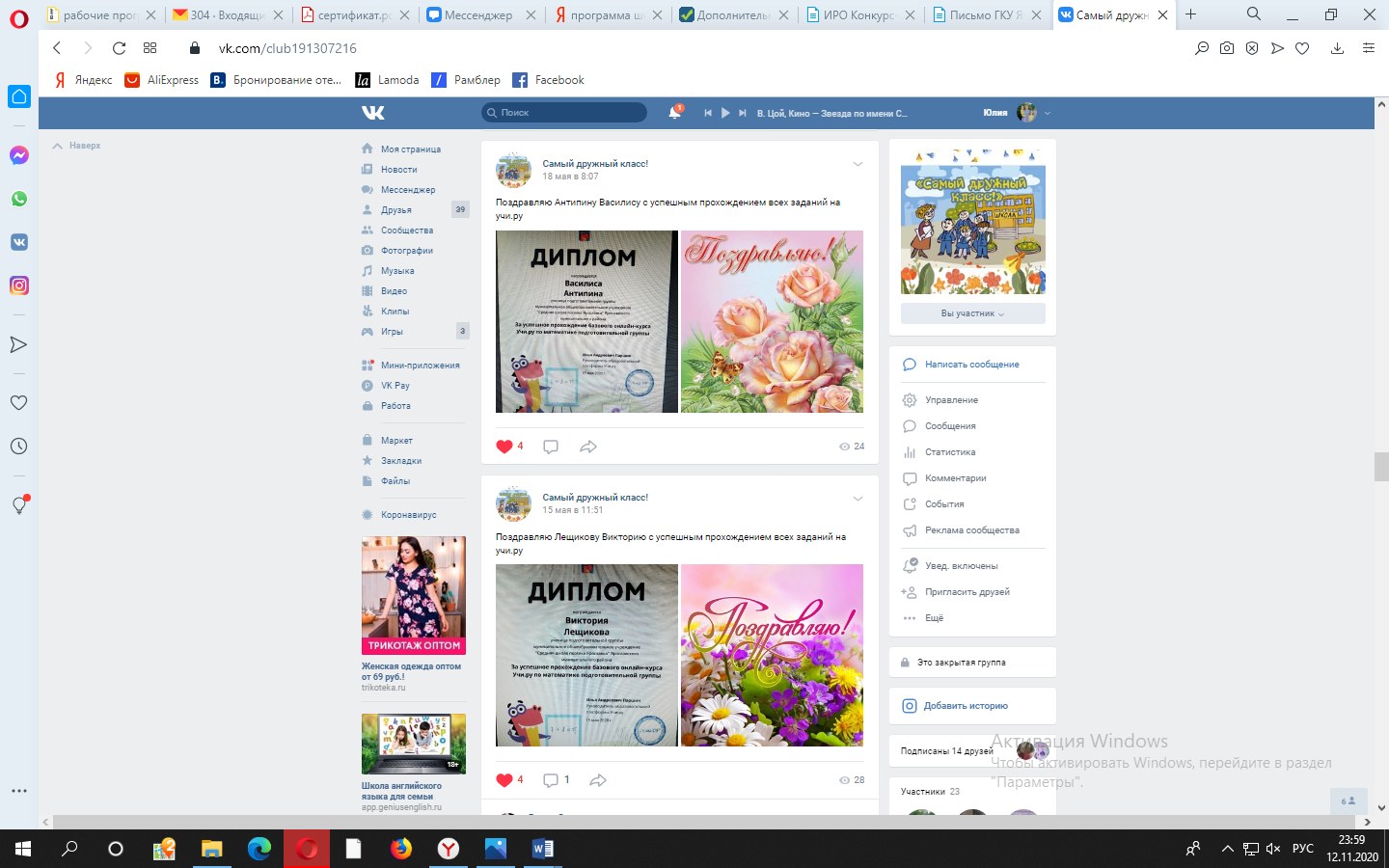 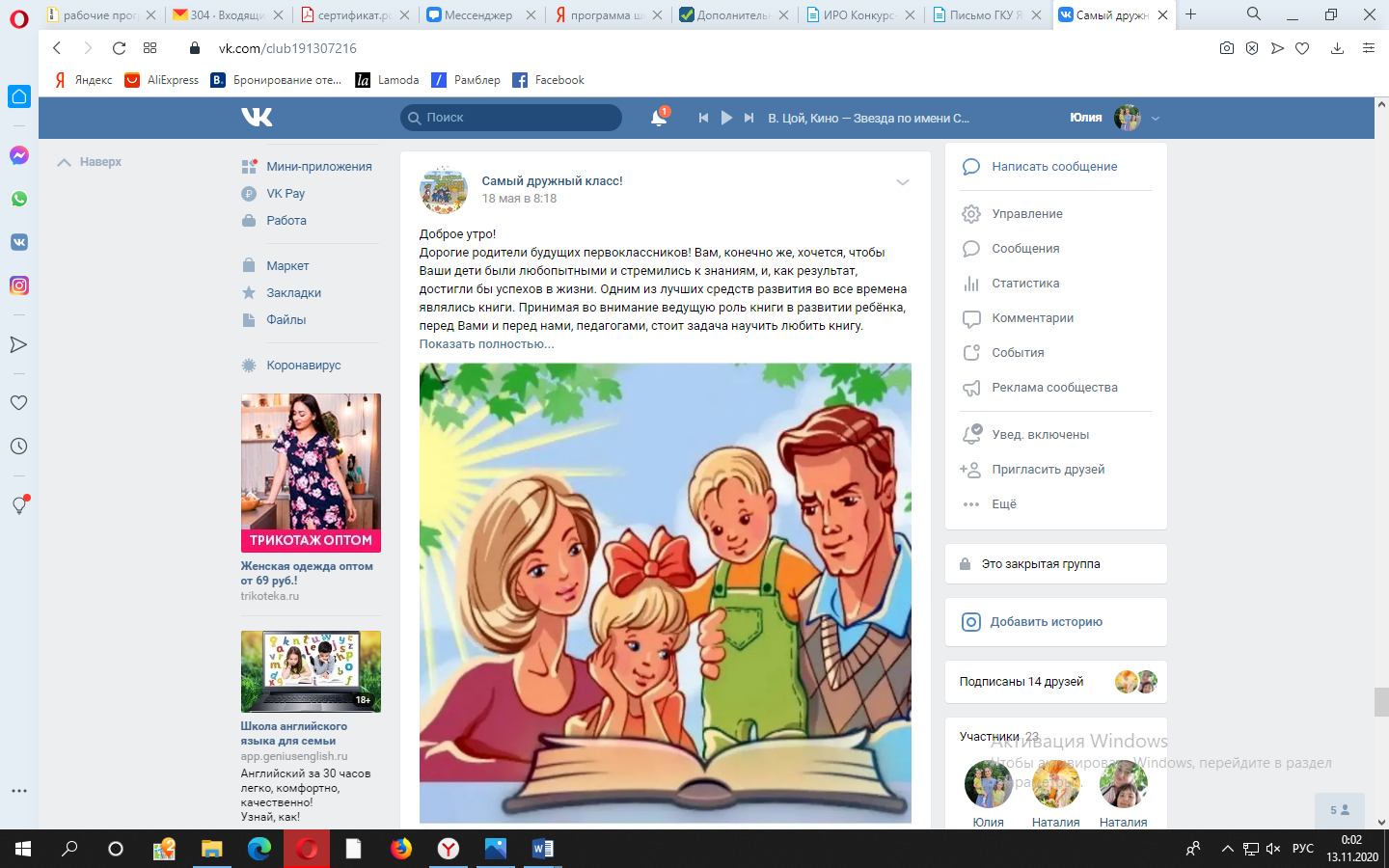 №Наименование разделов, блоков, темКоличество часов1 «Развитие речи и подготовка к обучению грамоте»6 ч2 «Весёлая математика»6 ч3 «Знакомство с окружающим миром»6 ч4«Наши руки не для скуки»6 чИтого:Итого:24 ч